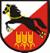 Zápis k vyúčtování finančních prostředků poskytnutých MČ Praha 20 v rámci dotačního programu pro rok 2015Název kontrolovaného subjektuNEPOSEDA z.ú.Název projektu a č. smlouvyprojekt Nízkoprahový klub a terénní program HoPoS/30/2015/0055Kontrolované období2015Datum uskutečnění kontroly16. 2. 2016Cíl kontrolyPrůběžná veřejnosprávní kontrola závěrečného vyúčtování poskytnuté dotace pro rok 2015 v celkové výši 57.800,- Kčdodržení účelu a uznatelnosti výdajůnáležitosti účetních dokladůostatní Kontrolu provedlOdbor ekonomickýBc. Petra HorákováReferent OEPlatná legislativaZákon č. 250/2000 Sb., Zákon č. 320/2001 Sb., o finanční kontrole ve veřejné správě a o změně některých zákonů (zákon o finanční kontrole), ve znění pozdějších předpisůVyhláška č. 416/2004 Sb., kterou se provádí zákon č. 320/2001 Sb., o finanční kontrole, ve znění pozdějších předpisůZákon o účetnictví č. 563/1991 Sb.Vnitřní směrnice Finanční  kontrola (IA), účinná od 1.6.2015Výsledek kontrolyPři kontrole vyúčtování byly zjištěny následující nedostatky:Chybějící výpisy z bankovního účtu (příp. PPD), prokazující úhradu nákladů/odtok finančních prostředků v roce 2015 (byly přiloženy pouze sjetiny z elektr.bankovnictví:Vodafone, částka 1.786,93 Kč, faktura č. 8000672066Česká asociace streetwork, os.s., částka 1.800,- Kč, faktura č. 2015/168Česká asociace streetwork, os.s., částka 22.500,- Kč, faktura č. 2015/048Vodafone, částka 1.419,34 Kč, faktura č. 8000658097Vodafone, částka 1.530,51 Kč, faktura č. 8000611620Vodafone, částka 1.468,25 Kč, faktura č. 8000577875Alza.cz a.s., částka 3.629,- Kč, faktura č. 2151178612Vodafone, částka 1.496,01 Kč, faktura č. 8000621965T-Mobile CR, částka 595,- Kč, faktura č. 9315019488Office Depot, částka 2.778 Kč, faktura č. FDM41150008Martin Bican, částka 3.000 Kč, faktura č. 1/2015FF tisk na papír a textil, částka 5.564,- Kč, faktura č. 015199Firelovers s.r.o., částka 2.099,- Kč, faktura č. fv-34IMPOL TRADE s.r.o., částka 998,- Kč, faktura č. 201500911Telefonní hovory – žadateli byly poskytnuty peněžní prostředky na telefonní hovory. Vzhledem k tomu, že žadatel ve své žádosti uvádí, že používá služební telefony, není nutné dokládat, že se jedná o způsobilý výdaj. Služební mobilní telefony jsou primárně určeny ke služebním hovorům, nikoli k hovorům soukromým. Zde OE upozornila příjemce pouze na variantu, že by se tyto telefony používali i k jiným účelům, popř. projektům. Pak je třeba prokázat, že uplatněné výdaje odpovídají a jsou v souladu se způsobilými výdaji. Bude ověřeno u kontroly na místě.ZávěrDodržení účelu a uznatelnost výdajůVeškeré předložené a vyúčtované náklady jsou v souladu s uzavřenou smlouvou a odpovídají uznatelným/způsobilým výdajům.Nedostatky v účetních dokladechChybějící výpisy z účtu byly zpětně dodány a odtoky finančních prostředků v roce 2015 doloženy. OstatníPřílohy